Conclusioni della 9a SEDUTA DEL COMITATO SCOLASTICO tenutasi il 7 ottobre 2021Approvazione del Curricolo scolastico e del Piano e programma per l’anno scolastico 2021/2022Il Curricolo scolastico ed il Piano e programma di lavoro della SMSI di Rovigno per l’anno scolastico 2021/2022 vengono approvati all’unanimità.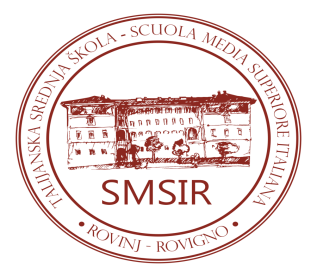 